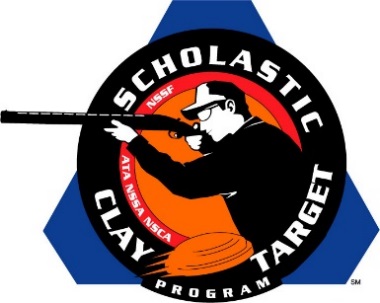 Jacksonville Outpaces Emmanuel, Lindenwood For Collegiate SCTP Sporting Clays TitleSAN ANTONIO, Texas – The Jacksonville University Sporting, Skeet & Trap Team broke a total of 562 targets to take top collegiate honors in Sporting Clays at the Scholastic Clay Target Program (SCTP) 2015 National Team Championships.Mike Esposito led the squad with 191 and finishing first overall among collegiate shooters. Finishing second overall was Sean Hensley with 187 while teammate Scott Hensley took fourth overall with 184. All three are from Jacksonville, Florida.Held July 13-18 at the World Shooting and Recreational Complex in Sparta, Illinois, 2,466 athletes faced over 872,500 clay targets during six days of competition in the shooting disciplines for Trap, Skeet and Sporting Clays.The Emmanuel College Clay Target Shooting Team took second with 532. Shelby Evans of Crawford, Georgia, led the way and finished High Collegiate Lady with 187. Mark Beardsley and Stephanie Beardsley of Glen Rock, Pennsylvania, each broke 176 and 169 targets respectively with Stephanie finishing third High Collegiate Lady.With a score of 527, Lindenwood University finished third. Andrew Feig of Lenzburg, Missouri, was third overall with 185 targets. Justin Phillips of St. Charles, Missouri, broke 175 targets while Zach Nannini, also of St. Charles, added another 167 to the squad’s total.The Scholastic Clay Target Program (SCTP) is a youth development program in which adult coaches and other volunteers use the shooting sports of Trap, Skeet and Sporting Clays, as well as the Olympic disciplines of Bunker Trap, Trap Doubles and International Skeet to teach and to demonstrate sportsmanship, responsibility, honesty, ethics, integrity, teamwork, and other positive life skills. The Scholastic Shooting Sports Foundation, Inc. (SSSF), a 501(c)(3) nonprofit organization, is the National Governing Body for the Scholastic Clay Target Program. SCTP was started by the National Shooting Sports Foundation in 2001.For more information about SCTP and SSSF, visit www.sssfonline.org. You can also follow SCTP on Facebook at www.facebook.com/ShootSCTP.